Рабочий визит   начальника Главного Управления МВД России по Иркутской области  генерал-лейтенанта полиции Калищук Андрея Евстафьевича  в ОП№2 (дислокация р.п. Усть-Уда) МО МВД России «Боханский».               31.01.2018года в 9час-10 мин. В ОП№2(дислокация р.п. Усть-Уда)  МО МВД России «Боханский» прибыл с рабочим визитом  начальник ГУ МВД России по Иркутской области генерал-лейтенант полиции Калищук Андрей Евстафьевич. В ходе   посещения отдела полиции организовано и проведено рабочее совещание с личным составом отдела полиции №2(дислокация р.п. Усть-Уда). На совещании присутствовал весь личный состав  ОП№2(дислокация р.п. Усть-Уда).  На  совещании генерал-лейтенант полиции Калищук А.Е довел  до личного состава полиции основные  результаты работы полиции по области в целом за 2017 год. Акцентировав внимание на  улучшении  криминогенной обстановки по области, снижении преступности в целом и улучшении результативности работы  по основным направлениям оперативно-служебной деятельности с приведением конкретных цифр.   В ходе проведения совещания были заданы вопросы личному составу отдела полиции по вопросам правоохранительной деятельности ОВД, профилактике правонарушений, раскрытию краж и  преступлений в целом, по линии  взаимодействия с администрацией района, прокуратурой  района, субъектами профилактики Усть-Удинского района. На  вопросы генерала с места  отвечали руководители подразделений охраны общественного порядка, отделения участковых уполномоченных и группы по делам несовершеннолетних,  дознания, ОГИБДД,  следствия.  По завершении совещания  генерал поблагодарил личный состав за проделанную работу  по обеспечению правопорядка, вручил ведомственные награды   и грамоты  отличившимся сотрудникам, пообщался лично с каждым сотрудником  непосредственно на их рабочих местах в рабочих кабинетах.  В 12 часов был организован прием граждан.  В 13 часов этого же дня убыл в ОП№1(дислокация п.Оса) МО «Боханский».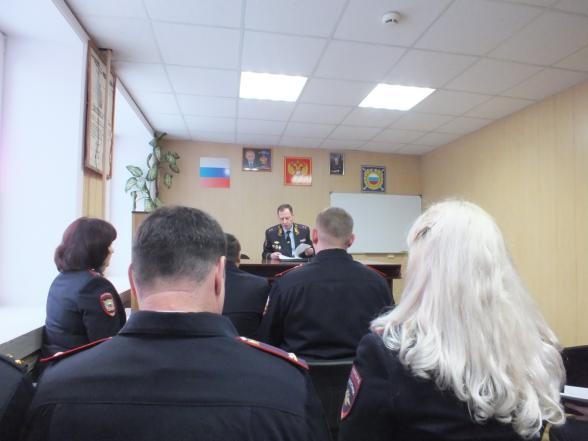 Вручение нагрудного  значка «Отличник полиции»  помощнику оперативного дежурного дежурной части  ОП№2(дислокация р.п. Усть-Уда) МО МВД России «Боханский» старшине полиции Балашову Евгению Александровичу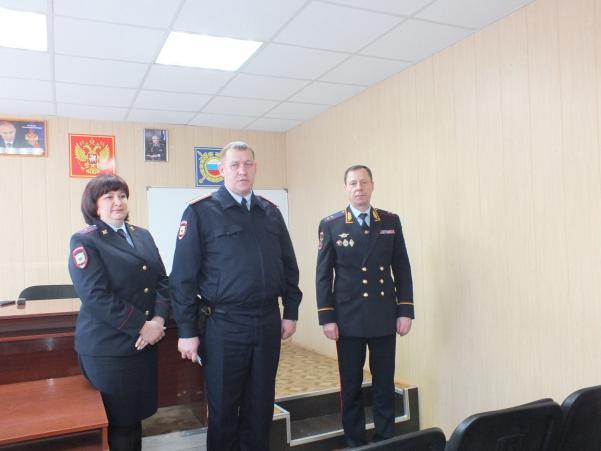 Вручение нагрудного  значка «Отличник полиции»  помощнику оперативного дежурного дежурной части  ОП№2(дислокация р.п. Усть-Уда) МО МВД России «Боханский»младшему  инспектору по вооружению старшему сержанту полиции Лбову  Роману Сергеевичу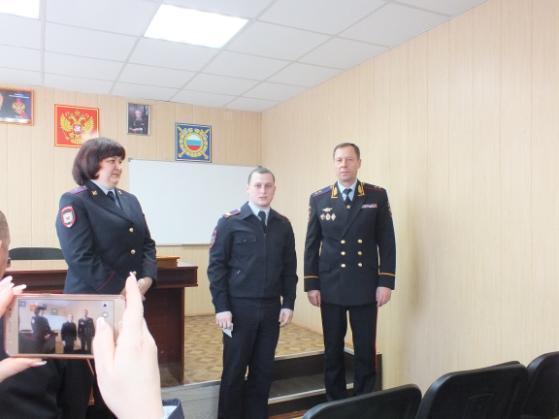 Вручение почетной грамоты   участковому уполномоченному отделения участковых уполномоченных  полиции  ОП№2(дислокация р.п. Усть-Уда) МО МВД России «Боханский» младшему лейтенанту полиции Гамаюнову Алексею Ивановичу: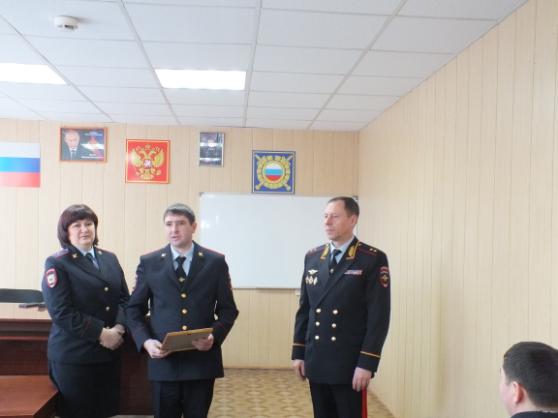 Вручение почетной грамоты   участковому уполномоченному отделения  участковых уполномоченных полиции  ОП№2(дислокация р.п. Усть-Уда) МО МВД России «Боханский» лейтенанту полиции  Игнатову Игорю Михайловичу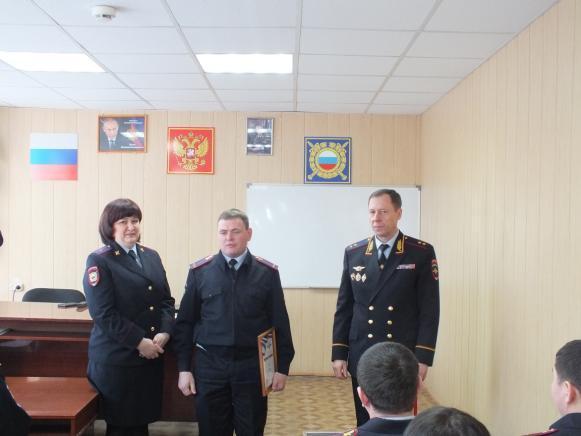 Вручение почетной грамоты   начальнику ОГИБДД   ОП№2(дислокация р.п. Усть-Уда) МО МВД России «Боханский»  майору полиции Татаринову Евгению Александровичу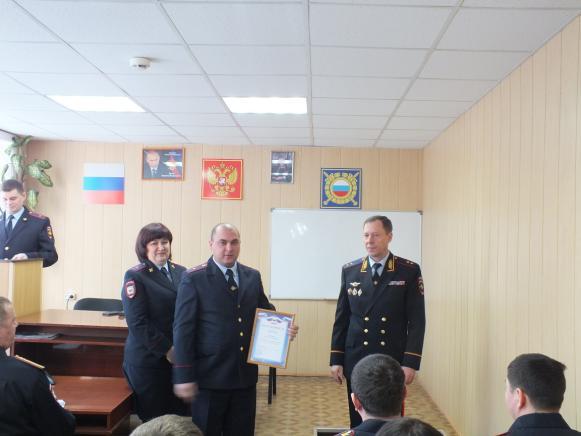 Вручение почетной грамоты   участковому уполномоченному отделения участковых уполномоченных полиции   ОП№2(дислокация р.п. Усть-Уда) МО МВД России «Боханский»  старшему лейтенанту  полиции Бельгаеву Мантыку Ивановичу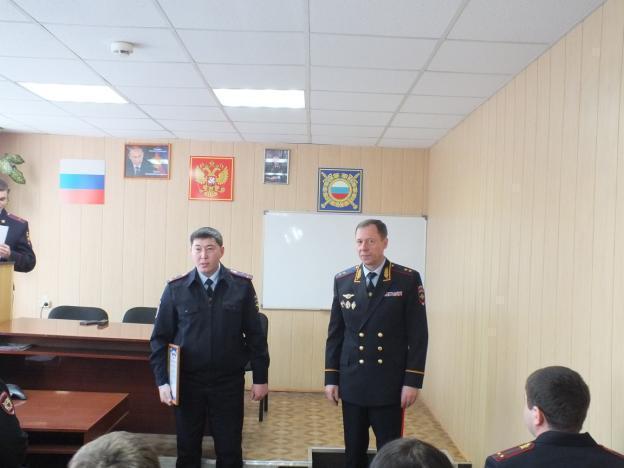 Отдел полиции№2(дислокация р.п. Усть-Уда)МО МВД России «Боханский»